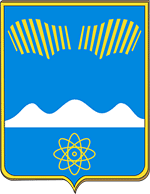 АДМИНИСТРАЦИЯГОРОДА ПОЛЯРНЫЕ ЗОРИС ПОДВЕДОМСТВЕННОЙ ТЕРРИТОРИЕЙПОСТАНОВЛЕНИЕ«___» мая 2024 г.								                № ___Об утверждении Порядка предоставления субсидий некоммерческим организациям, не являющимся государственными (муниципальными) учреждениямиВ соответствии со статьей 78.1 Бюджетного кодекса Российской Федерации руководствуясь Федеральным законом от 12.01.1996 N 7-ФЗ "О некоммерческих организациях", Постановлением Правительства РФ от 25.10.2023 № 1782 «Об утверждении общих требований к нормативным правовым актам, муниципальным правовым актам, регулирующим предоставление из бюджетов субъектов Российской Федерации, местных бюджетов субсидий, в том числе грантов в форме субсидий, юридическим лицам, индивидуальным предпринимателям, а также физическим лицам - производителям товаров, работ, услуг и проведение отборов получателей указанных субсидий, в том числе грантов в форме субсидий», п о с т а н о в л я ю:Утвердить Порядок предоставления субсидий некоммерческим организациям, не являющимся государственными (муниципальными) учреждениями согласно приложению. Признать утратившим силу постановление администрации города Полярные Зори с подведомственной территорией от 17.10.2023 № 1029 «Об утверждении порядка предоставления субсидий некоммерческим организациям, не являющимся государственными (муниципальными) учреждениями»;3. Контроль за исполнением настоящего постановления возложить на заместителя главы города Семичева В.Н.Настоящее постановление вступает в силу со дня официального опубликования.Глава города Полярные Зорис подведомственной территорией					        М.О. ПуховВизы согласования:Правовой отдел		___________			 «__» ______ 2024 годаОБУиО		            ___________			 «__» ______ 2024 годаОЭРиПР                               ___________			  «__» ______ 2024 годаФО				___________			  «__» ______ 2024 года1 - в дело, 1-ФО,  1-ОЭРиПР, 1-ОБУиОПриложение к постановлению администрации города Полярные Зори от «__» мая 2024 №___Порядокпредоставления субсидий некоммерческим организациям, неявляющимся государственными (муниципальными) учреждениями1.Общие положения1.1. Настоящий Порядок предоставления субсидий некоммерческим организациям, не являющимся государственными (муниципальными) учреждениями (далее - Порядок) разработан в соответствии со статьей 78.1 Бюджетного кодекса Российской Федерации, Федеральным законом от 12.01.1996 N 7-ФЗ «О некоммерческих организациях», постановлением Правительства РФ от 25.10.2023 № 1782 «Об утверждении общих требований к нормативным правовым актам, муниципальным правовым актам, регулирующим предоставление из бюджетов субъектов Российской Федерации, местных бюджетов субсидий, в том числе грантов в форме субсидий, юридическим лицам, индивидуальным предпринимателям, а также физическим лицам - производителям товаров, работ, услуг и проведение отборов получателей указанных субсидий, в том числе грантов в форме субсидий».1.2. Субсидии предоставляются в целях финансовой поддержки некоммерческих организаций (далее – Организация) при условии осуществления ими в соответствии с учредительными документами следующих видов деятельности:1.2.1. социальное обслуживание, социальная поддержка и защита граждан;1.2.2. деятельность в сфере патриотического, в том числе военно-патриотического воспитания граждан;1.2.3. деятельность в области образования, просвещения, науки, культуры, искусства, здравоохранения, профилактики и охраны здоровья граждан, пропаганды здорового образа жизни, улучшения морально-психологического состояния граждан, физической культуры и спорта и содействие указанной деятельности, а также содействие духовному развитию личности;1.2.4. благотворительная деятельность, а также деятельность в области организации и поддержки благотворительности и добровольчества (волонтерства);1.2.5. содержание объектов и территорий, имеющих историческое, культовое, культурное значение, и мест захоронений.1.3. Финансовая поддержка предоставляется в соответствии с настоящим Порядком за счет средств бюджета муниципального образования город Полярные Зори с подведомственной территорией (далее – местный бюджет) в объеме лимитов бюджетных обязательств и в пределах бюджетных ассигнований, предусмотренных в местном бюджете в соответствующем финансовом году на реализацию подпрограммы «Поддержка социально-ориентированных некоммерческих организаций» муниципальной программы «Развитие экономического потенциала и формирование благоприятного предпринимательского климата в муниципальном образовании город Полярные Зори с подведомственной территорией».1.4. Главным распорядителем бюджетных средств, до которого в соответствии с бюджетным законодательством Российской Федерации как получателя бюджетных средств, доведены в установленном порядке лимиты бюджетных обязательств на предоставление субсидий на соответствующий финансовый год, является администрация города Полярные Зори с подведомственной территорией (далее – Главный распорядитель).1.5. Субсидия выделяется на финансовое обеспечение затрат, связанных с уставной деятельностью Организации, в том числе на: коммунальные услуги, услуги по содержанию и ремонту помещений, услуги связи, приобретение товаров, работ, услуг, непосредственно связанных с деятельностью Организации, направленной на решение социальных проблем общества согласно настоящего Порядка. 1.6. Получатель субсидии определяется по результатам отбора, проводимого способом запроса предложений, исходя из соответствия участников отбора категориям и критериям отбора получателей субсидии, требованиям настоящего Порядка (далее - отбор).1.7. Критериями отбора на получение субсидий являются:1.7.1. осуществление деятельности на территории муниципального образования город Полярные Зори с подведомственной территорией;1.7.2. осуществление деятельности социальной направленности в областях, указанных в пункте 1.2 настоящего Порядка;1.7.3. актуальность реализуемой социально значимой деятельности для населения и перспективы ее продолжения;1.7.4. эффективность деятельности, то есть конкретные и значимые результаты;1.7.5. соотношение затрат на осуществление социально значимой деятельности и планируемого результата этой деятельности. 1.8. Отбор участников на право получения субсидий осуществляется в соответствии с Правилами отбора на право получения субсидий на финансовое обеспечение затрат некоммерческих организаций, не являющихся государственными (муниципальными) учреждениями, согласно Приложению №1 к настоящему Порядку (далее - Правила отбора).1.9. Информация о субсидии размещается финансовым отделом администрации г. Полярные Зори на едином портале бюджетной системы РФ в информационно-телекоммуникационной сети «Интернет» (далее соответственно - сеть «Интернет», единый портал) (в разделе единого портала) в порядке, установленном Министерством финансов Российской Федерации.2. Условия и порядок предоставления субсидий.2.1. Условиями предоставления субсидий являются:-  включение участника отбора в число победителей отбора;- запрет приобретения получателями субсидий - юридическими лицами, а также иными юридическими лицами, получающими средства на основании договоров, заключенных с получателями субсидий, за счет полученных из местного бюджета средств иностранной валюты, за исключением операций, осуществляемых в соответствии с валютным законодательством Российской Федерации при закупке (поставке) высокотехнологичного импортного оборудования, сырья и комплектующих изделий, а также связанных с достижением результатов предоставления этих средств иных операций, определенных правовым актом;- согласие получателя субсидии и лиц, получающих средства на основании договоров, заключенных с получателем субсидии (за исключением государственных (муниципальных) унитарных предприятий, хозяйственных товариществ и обществ с участием публично-правовых образований в их уставных (складочных) капиталах, коммерческих организаций с участием таких товариществ и обществ в их уставных (складочных) капиталах), на осуществление в отношении их проверки Главным распорядителем  соблюдения порядка и условий предоставления субсидии, в том числе в части достижения результатов предоставления субсидии, а также проверки органами муниципального финансового контроля соблюдения получателем субсидии порядка и условий предоставления субсидии в соответствии со статьями 268.1 и 269.2 Бюджетного кодекса Российской Федерации и на включение таких положений в соглашение о предоставлении субсидии.2.2. Отдел бухгалтерского учета и отчетности (далее - ОБУиО) на основании протокола Комиссии по рассмотрению предложений на предоставление субсидий некоммерческим организациям, не являющимся государственными (муниципальными) учреждениями предоставляет в финансовый отдел администрации (далее - Финансовый отдел) расчетный общий объем субсидий в сроки, установленные для составления проекта бюджета муниципального образования на очередной финансовый год и плановый период.2.3. Размер субсидии утверждается решением Совета депутатов города Полярные Зори с подведомственной территорией о бюджете на очередной финансовый год (очередной финансовый год и плановый период).2.4. Общий объем субсидии, предоставляемой получателям субсидии, не может превышать утвержденных лимитов бюджетных обязательств на текущий финансовый год на цели, установленные в пункте 1.2 настоящего Порядка.2.5. Общий объем субсидии, предоставляемой получателям субсидии (Со), определяется по следующей формуле:Со = Соi1 + Соi2 + ... + СоiN, где:Соi1 + Соi2 + ... + СоiN - объем субсидии, рассчитываемый для каждого получателя субсидии.2.6. В случае если общий объем потребности получателей субсидии в субсидии превышает утвержденные лимиты бюджетных обязательств, то сумма субсидии для i-го получателя субсидии рассчитывается по формуле:Сопр. = Соi / Со x S, где:Сопр - сумма субсидии, предоставляемая в рамках настоящего Порядка i-му получателю субсидии, руб.;Соi - требуемая сумма субсидии для i-го получателя субсидии, руб.;Со - общая потребность получателей субсидии в средствах, предоставляемых в рамках настоящего Порядка, руб.;S - утвержденные лимиты бюджетных обязательств на текущий финансовый год на цели, указанные в пункте 1.2 настоящего Порядка, руб.2.7. В течение 15 рабочих дней со дня утверждения бюджета муниципального образования ОБУиО извещает победителей отбора о выделении субсидии, и направляет им соглашения, оформленные в соответствии с типовой формой, утвержденной Финансовым отделом, в двух экземплярах для подписания. Соглашение должно быть подписано победителем отбора не позднее 5 рабочих дней после получения соглашения. Победитель отбора со дня заключения соглашения является получателем субсидии (далее - получатель субсидии).Если победитель отбора, определенный по результатам отбора, в течение 5 рабочих дней со дня получения соглашения не подписал соглашение, он считается уклонившимся от заключения соглашения.2.8. В соглашение включаются следующие положения:- в случае уменьшения Главному распорядителю ранее доведенных лимитов бюджетных обязательств, приводящего к невозможности предоставления субсидии в размере, определенном в соглашении, согласовываются новые условия соглашения либо соглашение расторгается при недостижении согласия по новым условиям;- осуществление Главным распорядителем  в отношении получателя субсидии (за исключением государственных (муниципальных) унитарных предприятий, хозяйственных товариществ и обществ с участием публично-правовых образований в их уставных (складочных) капиталах, коммерческих организаций с участием таких товариществ и обществ в их уставных (складочных) капиталах) проверки соблюдения порядка и условий предоставления субсидии, в том числе в части достижения результатов предоставления субсидии, а также осуществление органами муниципального финансового контроля проверок в соответствии со статьями 268.1 и 269.2 Бюджетного кодекса Российской Федерации.2.9. Дополнительные соглашения к соглашению, в том числе дополнительное соглашение о расторжении соглашения, оформляются в соответствии с типовой формой, установленной Финансовым отделом.2.10. Предоставление субсидии получателю субсидии осуществляется на основании заявки путем перечисления средств субсидии на расчетный счет получателя субсидии, открытый в кредитном учреждении и указанный в соглашении. Заявка предоставляется в произвольной форме с обязательным указанием номера соглашения, мероприятия и суммы. 2.11. Основания для отказа получателю субсидии в предоставлении субсидии:- несоответствие представленных получателем субсидии документов требованиям, определенным настоящим Порядком, или непредставление (представление не в полном объеме) указанных документов;- установление факта недостоверности представленной получателем субсидии информации/2.12. ОБУиО в течение 2-х рабочих дней со дня получения заявки от получателя субсидии направляет в Финансовый отдел заявку на финансирование.2.13. Финансовый отдел по мере поступления доходов в бюджет муниципального образования и согласно заявке ОБУиО, в срок не более 5 рабочих дней после ее поступления, обеспечивает выделение субсидии на лицевой счет администрации, открытый в Управлении Федерального казначейства по Мурманской области.2.14. ОБУиО в срок не более 3 рабочих дней после получения финансирования осуществляет перечисление субсидий на расчетные счета, открытые некоммерческим организациям в кредитных организациях в размере заявленной потребности, но не выше суммы, предусмотренной по соглашению в соответствии с утвержденной сметой расходов на текущий год.2.15. В течение трех рабочих дней после перевода субсидии на счет Организации ОБУиО направляет в отдел экономического развития и потребительского рынка администрации (далее – ОЭРиПР) копию платежного документа.2.16. Средства субсидий подлежат расходованию Организацией в течение срока действия соглашения на предоставление субсидии, но не позднее 15 декабря текущего финансового года. 2.17. Результатом предоставления субсидии является реализация мероприятий в рамках предоставленной субсидии.2.18. Остатки неиспользованной субсидии подлежат возврату в бюджет муниципального образования на лицевой счет администрации не позднее 25 декабря текущего финансового года.2.19. Значение результата предоставления субсидии по каждому получателю субсидии устанавливаются в соглашении.2.20. При реорганизации получателя субсидии, являющегося юридическим лицом, в форме слияния, присоединения или преобразования в соглашение вносятся изменения путем заключения дополнительного соглашения к соглашению в части перемены лица в обязательстве с указанием в соглашении юридического лица, являющегося правопреемником.2.21. При реорганизации получателя субсидии, являющегося юридическим лицом, в форме разделения, выделения, а также при ликвидации получателя субсидии, являющегося юридическим лицом, соглашение расторгается с формированием уведомления о расторжении соглашения в одностороннем порядке и акта об исполнении обязательств по соглашению с отражением информации о неисполненных получателем субсидии обязательствах, источником финансового обеспечения которых является субсидия, и возврате неиспользованного остатка субсидии в местный бюджет.3.Требования к отчетности.3.1. В срок до 10 числа месяца, следующего за отчетным кварталом Получатели субсидии представляют в ОБУиО: 3.1.1. отчет о расходах, источником финансового обеспечения которых является субсидия, по форме, определенной типовой формой соглашения, утвержденного Финансовым отделом;3.1.2. отчеты о достижении значений результатов предоставления субсидий, по определенной типовой формой соглашения, утвержденного Финансовым отделом;3.1.3. документы, подтверждающие расходы.3.2. ОБУиО в срок не более 20 рабочих дней со дня получения отчетов от получателя субсидии осуществляет проверку полноты и правильности их оформления и при отсутствии замечаний принимает отчетность. При выявлении неполных или неверных сведений в отчетности ОБУиО отклоняет отчетность. В течение 10 рабочих дней со дня отклонения отчетности получателем субсидии производятся корректировка отчетности и повторное предоставление отчетности. 4.Требования об осуществлении контроля (мониторинга) за соблюдением условий и порядка предоставления субсидий и ответственность за их нарушение.4.1. Субсидии носят целевой характер и не могут быть использованы получателем на другие цели. Получатель субсидии несет ответственность за целевое использование средств субсидии, за достоверность и обоснованность предоставленных в администрацию документов, за выполнение условий данного Порядка и заключенного соглашения.4.2. ОБУиО несет ответственность за целевое направление средств субсидий, за качество проверки предоставленных получателем документов.4.3. Должностные лица, виновные в неисполнении или ненадлежащем исполнении требований настоящего Порядка, несут гражданско-правовую, административную и уголовную ответственность в порядке, установленном действующим законодательством.4.4. Главный распорядитель осуществляет проверки получателя субсидии на предмет соблюдения им порядка и условий предоставления субсидии, в том числе в части достижения результатов предоставления субсидии, органы муниципального финансового контроля осуществляют проверки в соответствии со статьями 268.1 и 269.2 Бюджетного кодекса Российской Федерации.4.5. При выявлении нарушений использования субсидий основанием для принятия решения о возврате субсидии является отражающий нарушение акт проверки соответствующего органа. Требование к получателю субсидий о возврате оформляется в виде правового акта соответствующего органа.4.6. Возврат субсидии получателем субсидии осуществляется в доход бюджета муниципального образования в течение 10 рабочих дней с момента доведения до сведения получателя субсидии требования о необходимости возврата субсидии по реквизитам, указанным в правовом акте.4.7. В случае отказа получателя субсидии от ее возврата, субсидия подлежит возврату в судебном порядке.4.8. В случае выявления в текущем финансовом году или по итогам истекшего года в следующем финансовом году остатков субсидии, неиспользованных в отчётном финансовом году (излишне заявленной и полученной из бюджета муниципального образования суммы субсидии), в случаях, предусмотренных соглашением, данная сумма подлежит возврату в месячный срок в доход бюджета муниципального образования. 4.9. Мониторинг достижения получателем субсидии значений результатов предоставления субсидии, установленных соглашением, осуществляется в порядке и по формам, которые установлены порядком проведения мониторинга достижения результатов, утверждённым Министерством финансов Российской Федерации от 29.09.2021 N 138н «Об утверждении Порядка проведения мониторинга достижения результатов предоставления субсидий, в том числе грантов в форме субсидий, юридическим лицам, индивидуальным предпринимателям, физическим лицам - производителям товаров, работ, услуг».4.10. Мониторинг достижения получателем субсидии значений результатов предоставления субсидии, установленных соглашением, осуществляется финансовым отделом на основании отчетов о реализации плана мероприятий по достижению результатов предоставления субсидии в порядке и по формам, которые установлены порядком проведения мониторинга достижения результатов, утверждённым Министерством финансов Российской Федерации. Приложение N1                   к Порядку предоставления субсидий Правила отбора  участников на право получения субсидийнекоммерческими организациями, не являющимисягосударственными (муниципальными) учреждениями1. Общие положения1.1. Отбор участников на право получения субсидий некоммерческими организациями, не являющимися государственными (муниципальными) учреждениями осуществляется способом запроса предложений (далее - отбор).1.2. Отбор проводится Администрацией г. Полярные Зори с подведомственной территорией (далее – Организатор, администрация города) на основании заявок, направленных участниками отбора для участия в отборе, соответствия участников отбора категории, требованиям и критериям отбора, а также очередности поступления заявок на участие в отборе.1.3. Принять участие в отборе на получение субсидии имеют право организации, отвечающие требованиям пункта 1.2 Порядка предоставления субсидий некоммерческим организациям, не являющимся государственными (муниципальными) учреждениями (далее - Порядок, участники отбора).2. Объявление о проведении отбора2.1. Объявление о проведении отбора на предоставление субсидий некоммерческим организациям, не являющимся государственными (муниципальными) учреждениями, размещается отделом экономического развития и потребительского рынка администрации (далее – ОЭРиПР) на официальном сайте в информационно-телекоммуникационной сети «Интернет» не позднее 1 августа года, предшествующего году предоставления субсидии. 2.2. Объявление о проведении отбора должно содержать:- срок проведения отбора;- дату начала подачи и окончания приема предложений участников отбора, при этом дата окончания приема предложений не может быть ранее 5-го календарного дня, следующего за днем размещения объявления о проведении отбора;- наименование, место нахождения, почтовый адрес, адрес электронной почты Организатора;- результат предоставления субсидии, а также характеристику (характеристики) результата (при ее установлении);- доменное имя, и (или) указатель страниц сайта в информационно-телекоммуникационной сети Интернет, на котором обеспечивается проведение отбора;- требования к участникам отбора, определенные в соответствии с пунктом 3.1 настоящих Правил, которым участник отбора должен соответствовать на  1-е число месяца, предшествующего месяцу, в котором планируется проведение отбора, и к перечню документов, представляемых участниками отбора для подтверждения соответствия указанным требованиям согласно Приложению N 2 к настоящим Правилам;  - категории и критерии отбора;- порядок подачи участниками отбора заявок и требования, предъявляемые к форме и содержанию заявок;- порядок отзыва заявок участников отбора, порядок возврата заявок участников отбора, определяющий в том числе основания для возврата заявок участников отбора, порядок внесения изменений в заявки участников отбора;- правила рассмотрения и оценки заявок участников отбора;- порядок возврата заявок на доработку;- порядок отклонения заявок, а также информацию об основаниях их отклонений;- порядок предоставления участникам отбора разъяснений положений объявления о проведении отбора, даты начала и окончания срока такого предоставления;- объем распределяемой субсидии в рамках отбора, порядок расчета размера субсидии, установленный Порядком, правила распределения субсидии по результатам отбора;- срок, в течение которого победитель (победители) отбора должен(-ны) подписать соглашение о предоставлении субсидии;- условия признания победителя (победителей) отбора уклонившимся(-имися) от заключений соглашения;- сроки размещения протокола подведения итогов отбора на официальном сайте Организатора с размещением на едином портале бюджетной системы Российской Федерации в информационно-телекоммуникационной сети «Интернет» указателей страниц данного сайта, которые не могут быть позднее 14-го календарного дня, следующего за днем определения победителя отбора.3. Требования, предъявляемые к участникам отбора3.1. Требования, предъявляемые к участникам отбора, которым они должны соответствовать на 1-е число месяца, предшествующего месяцу, в котором планируется проведение отбора:- участник отбора не является иностранным юридическим лицом, в том числе местом регистрации которого является государство или территория, включенные в утвержденный Министерством финансов Российской Федерации перечень государств и территорий, используемых для промежуточного (офшорного) владения активами в Российской Федерации (далее - офшорные компании), а также российским юридическим лицом, в уставном (складочном) капитале которого доля прямого или косвенного (через третьих лиц) участия офшорных компаний в совокупности превышает 25 процентов (если иное не предусмотрено законодательством Российской Федерации). При расчете доли участия офшорных компаний в капитале российских юридических лиц не учитывается прямое и (или) косвенное участие офшорных компаний в капитале публичных акционерных обществ (в том числе со статусом международной компании), акции которых обращаются на организованных торгах в Российской Федерации, а также косвенное участие офшорных компаний в капитале других российских юридических лиц, реализованное через участие в капитале указанных публичных акционерных обществ;- участник отбора не находится в перечне организаций и физических лиц, в отношении которых имеются сведения об их причастности к экстремистской деятельности или терроризму;- участник отбора не находится в составляемых в рамках реализации полномочий, предусмотренных главой VII Устава ООН, Советом Безопасности ООН или органами, специально созданными решениями Совета Безопасности ООН, перечнях организаций и физических лиц, связанных с террористическими организациями и террористами или с распространением оружия массового уничтожения;- участник отбора не является иностранным агентом в соответствии с Федеральным законом «О контроле за деятельностью лиц, находящихся под иностранным влиянием»;- участник отбора не получает средства из местного бюджета в соответствии с иными нормативными правовыми актами, муниципальными правовыми актами на цели, установленные Порядком;- у участника отбора на едином налоговом счете отсутствует   или не превышает размер, определенный пунктом 3 статьи 47 Налогового кодекса Российской Федерации, задолженность по уплате налогов, сборов и страховых взносов в бюджеты бюджетной системы Российской Федерации;- у участника отбора отсутствует просроченная задолженность по возврату в местный бюджет иных субсидий, бюджетных инвестиций, а также иная просроченная (неурегулированная) задолженность перед муниципальным образованием город Полярные Зори с подведомственной территорией;- участник отбора – юридическое лицо не должен находиться в процессе реорганизации (за исключением реорганизации в форме присоединения к юридическому лицу, являющемуся участником отбора, другого юридического лица), ликвидации, в отношении не введена процедура банкротства, деятельность участника отбора не приостановлена в порядке, предусмотренном законодательством Российской Федерации;- в реестре дисквалифицированных лиц отсутствуют сведения о дисквалифицированных руководителе, членах коллегиального исполнительного органа, лице, исполняющем функции единоличного исполнительного органа, или главном бухгалтере (при наличии) участника отбора, являющегося юридическим лицом.4. Правила рассмотрения и оценки заявок участников отбора4.1. Участники отбора подают заявки на участие в отборе в сроки, установленные в объявлении о запросе предложений. Заявка на участие в отборе подается в ОЭРиПР по форме в соответствии с Приложением N 1 к настоящим Правилам, к заявке прилагаются документы в соответствии с Перечнем документов, представляемых участником отбора для участия в отборе предложений на право получения субсидии (Приложение N 2 к настоящим Правилам). 4.2. Участники отбора вправе подать только одну заявку.4.3. Участник отбора имеет право отозвать заявку на участие в отборе в любое время до истечения срока завершения отбора, подав в администрацию письменное заявление в произвольной форме. Документы возвращаются участнику отбора в срок не позднее 5 рабочих дней с даты получения соответствующего заявления. В случае если заявление поступило по истечении срока приема заявок, документы участнику отбора не возвращаются.4.4. Участник отбора вправе повторно подать заявку на участие в отборе, но не позднее установленного в объявлении срока приема предложений (в случае отзыва по инициативе участника отбора в период приема документов).4.5. Любой участник отбора со дня размещения объявления о проведении отбора не позднее 3-го рабочего дня до дня завершения подачи заявок вправе направить Главному распорядителю не более 5 запросов о разъяснении положений объявления о проведении отбора на электронную почту ОЭРиПР econom@pz-city.ru. 4.6. ОЭРиПР в ответ на запрос, указанный в пункте 4.5. настоящего Порядка, направляет разъяснение положений объявления о проведении отбора, в срок, не более 2 рабочих дней, но не позднее одного рабочего дня до дня завершения подачи предложений, путем направления ответного письма на электронную почту участника отбора. Представленное разъяснение положений объявления о проведении отбора не должно изменять суть информации, содержащейся в указанном объявлении.4.7. Внесение изменений в заявку и предоставление дополнительных документов допускается до даты окончания приема документов на основании заявления участника отбора в адрес Организатора о необходимости внесения изменений с приложением дополнительных документов.4.8. Возврат поступивших заявок от участников отбора на доработку не предусмотрен.4.9. Для рассмотрения заявок участников и проведения отбора на предоставление субсидии из бюджета города Полярные Зори с подведомственной территорией постановлением администрации города создается Комиссия по рассмотрению заявок на предоставление субсидий некоммерческим организациям, не являющимся государственными (муниципальными) учреждениями (далее - Комиссия), численностью не менее 5 человек. 4.10. В состав Комиссии входят председатель Комиссии, заместитель председателя Комиссии, члены Комиссии, секретарь. Председатель Комиссии осуществляет общее руководство деятельностью Комиссии, ведет ее заседания. В отсутствие председателя Комиссии его обязанности исполняет заместитель председателя Комиссии. 4.11. Заседания Комиссии правомочны, если на них присутствуют не менее 2/3 ее членов.4.12. Комиссия не позднее 1 месяца со дня окончания подачи заявок проводит заседание Комиссии, на котором рассматривает соответствие поданных заявок установленным в объявлении о проведении отбора требованиям, критериям отбора, определенным Порядком, а также определяет объем субсидии. Проверка на соответствие требованиям, изложенным в пункте 3.1 настоящих Правил, осуществляется Комиссией  путем сопоставления документов, представляемых участниками отбора для подтверждения их соответствия указанным требованиям согласно  Приложению №1 и Приложению N 2 к настоящим Правилам и открытых источников данных, размещенных в сети «Интернет»  (в том числе на информационных порталах https://fedresurs.ru, https://service.nalog.ru, https://bankrot.fedresurs.ru, https://egrul.nalog.ru).4.13. Основаниями для отклонения заявки участника отбора на стадии рассмотрения и оценки предложений являются:- несоответствие участника отбора требованиям, установленным разделом 3 настоящих Правил;- непредставление (представление не в полном объеме) документов, указанных в объявлении о проведении отбора;- несоответствие представленных участником отбора заявки и (или) документов требованиям к предложениям, установленным в объявлении о проведении отбора;- недостоверность представленной участником отбора информации, содержащейся в документах, представленных участником отбора в целях подтверждения соответствия установленным Правилами требованиям;- подача участником отбора заявки после даты и (или) времени, определенных для подачи предложений. При отклонении заявки участника отбора документы в составе заявки возвращаются участнику отбора с указанием причин их отклонения в течение 2 рабочих дней со дня подведения итогов отбора.4.14. Для оценки соответствия критериям отбора по каждому показателю в отношении каждого мероприятия, указанного в заявке участника отбора, применяется 5- бальная шкала, где учитываются:0- полностью не соответствует данному показателю;1- в незначительной части соответствует данному показателю;2- в средней степени соответствует данному показателю;3- в значительной степени соответствует данному показателю;4- полностью соответствует данному показателю.Участник исключается из числа победителей отбора, если хотя бы по одному критерию отбора средний балл менее или равен 3.4.15. Членами Комиссии заполняется Ведомость отбора по форме согласно приложению № 3 к настоящим Правилам.4.16. Решение Комиссии принимается большинством голосов присутствующих на заседании Комиссии членов Комиссии. При равенстве голосов решающим считается голос председателя Комиссии.4.17. Решение Комиссии оформляется протоколом, который подписывается всеми членами Комиссии, принимавшими участие в заседании Комиссии.4.18. Протокол подведения итогов отбора размещается на официальном сайте Организатора с размещением на едином портале бюджетной системы Российской Федерации в информационно-телекоммуникационной сети «Интернет» указателей страниц данного сайта в течение 3 рабочих дней со дня определения победителей отбора.4.19. Протокол должен включать следующие сведения:- дата, время и место проведения рассмотрения заявок;- информация об участниках отбора, заявки которых были рассмотрены;- информация об участниках отбора, заявки которых были отклонены, с указанием причин их отклонения, в том числе положений объявления о запросе предложений, которым не соответствуют такие заявки;- наименование получателя (получателей) субсидии, с которым(-и) будет заключено соглашение после принятия бюджета на очередной финансовый год, и размер предоставляемой ему (им) субсидии.4.20. Отбор получателей субсидий признается несостоявшимся в следующих случаях:- по окончании срока подачи предложений не подано ни одной заявки;- по результатам рассмотрения заявок отклонены все заявки.В случае если отбор признан несостоявшимся, Организатор вправе принять решение о повторном проведении отбора.Приложение N1                   к Правилам отбора  В Комиссию  по рассмотрению предложений на предоставление субсидий некоммерческим организациям, не являющимся государственными (муниципальными) учреждениями от                                 ___________________________________                                                 (указывается полное                                                        наименование                                                       организации)ЗАЯВКАНА  УЧАСТИЕ В ОТБОРЕ НА ПРЕДОСТАВЛЕНИЕ СУБСИДИИнекоммерческим организациям, не являющимся государственными (муниципальными) учреждениямиПрошу допустить _________________________________________________________________________(наименование организации)к участию в отборе на право получения субсидии Информация об участнике отбора:Приложение N 2к Правилам отбора  ПЕРЕЧЕНЬДОКУМЕНТОВ, ПРЕДСТАВЛЯЕМЫХ УЧАСТНИКОМ ОТБОРА ДЛЯ УЧАСТИЯ В ОТБОРЕ ПРЕДЛОЖЕНИЙ НА ПРАВО ПОЛУЧЕНИЯ СУБСИДИИнекоммерческими организациями, не являющимися государственными (муниципальными) учреждениями1. Справка за подписью руководителя и главного бухгалтера участника отбора о том, что отсутствуют  просроченная задолженность по возврату в бюджет муниципального образования город Полярные Зори с подведомственной территорией субсидий, бюджетных инвестиций, предоставленных в том числе в соответствии с иными правовыми актами, и иная просроченная (неурегулированная) задолженность перед бюджетом муниципального образования город Полярные Зори с подведомственной территорией,  неисполненная обязанность по уплате налогов, сборов, страховых взносов, пеней, штрафов, процентов, подлежащих уплате в соответствии с законодательством Российской Федерации о налогах и сборах.2. Документы, подтверждающие правомочность лица на подачу предложения;3. Заверенные  участником отбора копии учредительных документов;4. Документы для определения объема субсидий: перечень мероприятий на следующий финансовый год, соответствующий виду деятельности Организации, сметы расходов по каждому мероприятию;Приложение N3                                                                                       к Правилам отбора  ВЕДОМОСТЬотбора на предоставление субсидии из бюджета муниципального образования г. Полярные Зори с подведомственной территориейПримечание: для оценки мероприятия по каждому показателю применяется 5- бальная шкала, где учитываются: полностью не соответствует данному показателю; в незначительной части соответствует данному показателю; в средней степени соответствует данному показателю;в значительной степени соответствует данному показателю; полностью соответствует данному показателю.Председатель комиссии:                                              Члены комиссии:			                    	Прилагаются следующие документы:(указываются подлинники и копии документов)1. ________________________________________________________________.2. ________________________________________________________________.ИННОГРНВид деятельностиЮридический адресПочтовый адресАдрес электронной почтыНаименование должности руководителяФамилия, имя, отчество руководителяФамилия, имя, отчество контактного лицаКонтактный телефонНастоящим подтверждаю, что_________________________________________________________________________:(наименование организации)Настоящим подтверждаю, что_________________________________________________________________________:(наименование организации)Настоящим подтверждаю, что_________________________________________________________________________:(наименование организации)Настоящим подтверждаю, что_________________________________________________________________________:(наименование организации)Настоящим подтверждаю, что_________________________________________________________________________:(наименование организации)- не является иностранным юридическим лицом, в том числе местом регистрации которого является государство или территория, включенные в утвержденный Министерством финансов Российской Федерации перечень государств и территорий, используемых для промежуточного (офшорного) владения активами в Российской Федерации (далее - офшорные компании), а также российским юридическим лицом, в уставном (складочном) капитале которого доля прямого или косвенного (через третьих лиц) участия офшорных компаний в совокупности превышает 25 процентов (если иное не предусмотрено законодательством Российской Федерации). При расчете доли участия офшорных компаний в капитале российских юридических лиц не учитывается прямое и (или) косвенное участие офшорных компаний в капитале публичных акционерных обществ (в том числе со статусом международной компании), акции которых обращаются на организованных торгах в Российской Федерации, а также косвенное участие офшорных компаний в капитале других российских юридических лиц, реализованное через участие в капитале указанных публичных акционерных обществ;- не является иностранным юридическим лицом, в том числе местом регистрации которого является государство или территория, включенные в утвержденный Министерством финансов Российской Федерации перечень государств и территорий, используемых для промежуточного (офшорного) владения активами в Российской Федерации (далее - офшорные компании), а также российским юридическим лицом, в уставном (складочном) капитале которого доля прямого или косвенного (через третьих лиц) участия офшорных компаний в совокупности превышает 25 процентов (если иное не предусмотрено законодательством Российской Федерации). При расчете доли участия офшорных компаний в капитале российских юридических лиц не учитывается прямое и (или) косвенное участие офшорных компаний в капитале публичных акционерных обществ (в том числе со статусом международной компании), акции которых обращаются на организованных торгах в Российской Федерации, а также косвенное участие офшорных компаний в капитале других российских юридических лиц, реализованное через участие в капитале указанных публичных акционерных обществ;- не является иностранным юридическим лицом, в том числе местом регистрации которого является государство или территория, включенные в утвержденный Министерством финансов Российской Федерации перечень государств и территорий, используемых для промежуточного (офшорного) владения активами в Российской Федерации (далее - офшорные компании), а также российским юридическим лицом, в уставном (складочном) капитале которого доля прямого или косвенного (через третьих лиц) участия офшорных компаний в совокупности превышает 25 процентов (если иное не предусмотрено законодательством Российской Федерации). При расчете доли участия офшорных компаний в капитале российских юридических лиц не учитывается прямое и (или) косвенное участие офшорных компаний в капитале публичных акционерных обществ (в том числе со статусом международной компании), акции которых обращаются на организованных торгах в Российской Федерации, а также косвенное участие офшорных компаний в капитале других российских юридических лиц, реализованное через участие в капитале указанных публичных акционерных обществ;- не является иностранным юридическим лицом, в том числе местом регистрации которого является государство или территория, включенные в утвержденный Министерством финансов Российской Федерации перечень государств и территорий, используемых для промежуточного (офшорного) владения активами в Российской Федерации (далее - офшорные компании), а также российским юридическим лицом, в уставном (складочном) капитале которого доля прямого или косвенного (через третьих лиц) участия офшорных компаний в совокупности превышает 25 процентов (если иное не предусмотрено законодательством Российской Федерации). При расчете доли участия офшорных компаний в капитале российских юридических лиц не учитывается прямое и (или) косвенное участие офшорных компаний в капитале публичных акционерных обществ (в том числе со статусом международной компании), акции которых обращаются на организованных торгах в Российской Федерации, а также косвенное участие офшорных компаний в капитале других российских юридических лиц, реализованное через участие в капитале указанных публичных акционерных обществ;- не является иностранным юридическим лицом, в том числе местом регистрации которого является государство или территория, включенные в утвержденный Министерством финансов Российской Федерации перечень государств и территорий, используемых для промежуточного (офшорного) владения активами в Российской Федерации (далее - офшорные компании), а также российским юридическим лицом, в уставном (складочном) капитале которого доля прямого или косвенного (через третьих лиц) участия офшорных компаний в совокупности превышает 25 процентов (если иное не предусмотрено законодательством Российской Федерации). При расчете доли участия офшорных компаний в капитале российских юридических лиц не учитывается прямое и (или) косвенное участие офшорных компаний в капитале публичных акционерных обществ (в том числе со статусом международной компании), акции которых обращаются на организованных торгах в Российской Федерации, а также косвенное участие офшорных компаний в капитале других российских юридических лиц, реализованное через участие в капитале указанных публичных акционерных обществ;- не находится в перечне организаций и физических лиц, в отношении которых имеются сведения об их причастности к экстремистской деятельности или терроризму;- не находится в перечне организаций и физических лиц, в отношении которых имеются сведения об их причастности к экстремистской деятельности или терроризму;- не находится в перечне организаций и физических лиц, в отношении которых имеются сведения об их причастности к экстремистской деятельности или терроризму;- не находится в перечне организаций и физических лиц, в отношении которых имеются сведения об их причастности к экстремистской деятельности или терроризму;- не находится в перечне организаций и физических лиц, в отношении которых имеются сведения об их причастности к экстремистской деятельности или терроризму;- не находится в составляемых в рамках реализации полномочий, предусмотренных главой VII Устава ООН, Советом Безопасности ООН или органами, специально созданными решениями Совета Безопасности ООН, перечнях организаций и физических лиц, связанных с террористическими организациями и террористами или с распространением оружия массового уничтожения;- не находится в составляемых в рамках реализации полномочий, предусмотренных главой VII Устава ООН, Советом Безопасности ООН или органами, специально созданными решениями Совета Безопасности ООН, перечнях организаций и физических лиц, связанных с террористическими организациями и террористами или с распространением оружия массового уничтожения;- не находится в составляемых в рамках реализации полномочий, предусмотренных главой VII Устава ООН, Советом Безопасности ООН или органами, специально созданными решениями Совета Безопасности ООН, перечнях организаций и физических лиц, связанных с террористическими организациями и террористами или с распространением оружия массового уничтожения;- не находится в составляемых в рамках реализации полномочий, предусмотренных главой VII Устава ООН, Советом Безопасности ООН или органами, специально созданными решениями Совета Безопасности ООН, перечнях организаций и физических лиц, связанных с террористическими организациями и террористами или с распространением оружия массового уничтожения;- не находится в составляемых в рамках реализации полномочий, предусмотренных главой VII Устава ООН, Советом Безопасности ООН или органами, специально созданными решениями Совета Безопасности ООН, перечнях организаций и физических лиц, связанных с террористическими организациями и террористами или с распространением оружия массового уничтожения;- не является получателем средств из бюджета муниципального образования город Полярные Зори с подведомственной территорией в соответствии с иными нормативными правовыми актами, муниципальными правовыми актами на цели,  установленные Порядком предоставления субсидий некоммерческим организациям, не являющимся государственными (муниципальными) учреждениями; - не является получателем средств из бюджета муниципального образования город Полярные Зори с подведомственной территорией в соответствии с иными нормативными правовыми актами, муниципальными правовыми актами на цели,  установленные Порядком предоставления субсидий некоммерческим организациям, не являющимся государственными (муниципальными) учреждениями; - не является получателем средств из бюджета муниципального образования город Полярные Зори с подведомственной территорией в соответствии с иными нормативными правовыми актами, муниципальными правовыми актами на цели,  установленные Порядком предоставления субсидий некоммерческим организациям, не являющимся государственными (муниципальными) учреждениями; - не является получателем средств из бюджета муниципального образования город Полярные Зори с подведомственной территорией в соответствии с иными нормативными правовыми актами, муниципальными правовыми актами на цели,  установленные Порядком предоставления субсидий некоммерческим организациям, не являющимся государственными (муниципальными) учреждениями; - не является получателем средств из бюджета муниципального образования город Полярные Зори с подведомственной территорией в соответствии с иными нормативными правовыми актами, муниципальными правовыми актами на цели,  установленные Порядком предоставления субсидий некоммерческим организациям, не являющимся государственными (муниципальными) учреждениями; - не является иностранным агентом в соответствии с Федеральным законом «О контроле за деятельностью лиц, находящихся под иностранным влиянием»;- не является иностранным агентом в соответствии с Федеральным законом «О контроле за деятельностью лиц, находящихся под иностранным влиянием»;- не является иностранным агентом в соответствии с Федеральным законом «О контроле за деятельностью лиц, находящихся под иностранным влиянием»;- не является иностранным агентом в соответствии с Федеральным законом «О контроле за деятельностью лиц, находящихся под иностранным влиянием»;- не является иностранным агентом в соответствии с Федеральным законом «О контроле за деятельностью лиц, находящихся под иностранным влиянием»;- отсутствует просроченная задолженность по возврату в бюджет муниципального образования город Полярные Зори с подведомственной территорией субсидий, бюджетных инвестиций, предоставленных в том числе в соответствии с иными правовыми актами, и иная просроченная (неурегулированная) задолженность перед бюджетом муниципального образования город Полярные Зори с подведомственной территорией;- отсутствует или не превышает размер, определенный пунктом 3 статьи 47 Налогового кодекса Российской Федерации, на едином налоговом счете задолженность по уплате налогов, сборов и страховых взносов в бюджеты бюджетной системы Российской Федерации неисполненная обязанность по уплате налогов, сборов, страховых взносов, пеней, штрафов, процентов, подлежащих уплате в соответствии с законодательством Российской Федерации о налогах и сборах;- отсутствует просроченная задолженность по возврату в бюджет муниципального образования город Полярные Зори с подведомственной территорией субсидий, бюджетных инвестиций, предоставленных в том числе в соответствии с иными правовыми актами, и иная просроченная (неурегулированная) задолженность перед бюджетом муниципального образования город Полярные Зори с подведомственной территорией;- отсутствует или не превышает размер, определенный пунктом 3 статьи 47 Налогового кодекса Российской Федерации, на едином налоговом счете задолженность по уплате налогов, сборов и страховых взносов в бюджеты бюджетной системы Российской Федерации неисполненная обязанность по уплате налогов, сборов, страховых взносов, пеней, штрафов, процентов, подлежащих уплате в соответствии с законодательством Российской Федерации о налогах и сборах;- отсутствует просроченная задолженность по возврату в бюджет муниципального образования город Полярные Зори с подведомственной территорией субсидий, бюджетных инвестиций, предоставленных в том числе в соответствии с иными правовыми актами, и иная просроченная (неурегулированная) задолженность перед бюджетом муниципального образования город Полярные Зори с подведомственной территорией;- отсутствует или не превышает размер, определенный пунктом 3 статьи 47 Налогового кодекса Российской Федерации, на едином налоговом счете задолженность по уплате налогов, сборов и страховых взносов в бюджеты бюджетной системы Российской Федерации неисполненная обязанность по уплате налогов, сборов, страховых взносов, пеней, штрафов, процентов, подлежащих уплате в соответствии с законодательством Российской Федерации о налогах и сборах;- отсутствует просроченная задолженность по возврату в бюджет муниципального образования город Полярные Зори с подведомственной территорией субсидий, бюджетных инвестиций, предоставленных в том числе в соответствии с иными правовыми актами, и иная просроченная (неурегулированная) задолженность перед бюджетом муниципального образования город Полярные Зори с подведомственной территорией;- отсутствует или не превышает размер, определенный пунктом 3 статьи 47 Налогового кодекса Российской Федерации, на едином налоговом счете задолженность по уплате налогов, сборов и страховых взносов в бюджеты бюджетной системы Российской Федерации неисполненная обязанность по уплате налогов, сборов, страховых взносов, пеней, штрафов, процентов, подлежащих уплате в соответствии с законодательством Российской Федерации о налогах и сборах;- отсутствует просроченная задолженность по возврату в бюджет муниципального образования город Полярные Зори с подведомственной территорией субсидий, бюджетных инвестиций, предоставленных в том числе в соответствии с иными правовыми актами, и иная просроченная (неурегулированная) задолженность перед бюджетом муниципального образования город Полярные Зори с подведомственной территорией;- отсутствует или не превышает размер, определенный пунктом 3 статьи 47 Налогового кодекса Российской Федерации, на едином налоговом счете задолженность по уплате налогов, сборов и страховых взносов в бюджеты бюджетной системы Российской Федерации неисполненная обязанность по уплате налогов, сборов, страховых взносов, пеней, штрафов, процентов, подлежащих уплате в соответствии с законодательством Российской Федерации о налогах и сборах;–не находится в процессе реорганизации (за исключением реорганизации в форме присоединения к юридическому лицу, являющемуся участником отбора, другого юридического лица), ликвидации, в отношении  не введена процедура банкротства, деятельность участника отбора не приостановлена в порядке, предусмотренном законодательством Российской Федерации;–не находится в процессе реорганизации (за исключением реорганизации в форме присоединения к юридическому лицу, являющемуся участником отбора, другого юридического лица), ликвидации, в отношении  не введена процедура банкротства, деятельность участника отбора не приостановлена в порядке, предусмотренном законодательством Российской Федерации;–не находится в процессе реорганизации (за исключением реорганизации в форме присоединения к юридическому лицу, являющемуся участником отбора, другого юридического лица), ликвидации, в отношении  не введена процедура банкротства, деятельность участника отбора не приостановлена в порядке, предусмотренном законодательством Российской Федерации;–не находится в процессе реорганизации (за исключением реорганизации в форме присоединения к юридическому лицу, являющемуся участником отбора, другого юридического лица), ликвидации, в отношении  не введена процедура банкротства, деятельность участника отбора не приостановлена в порядке, предусмотренном законодательством Российской Федерации;–не находится в процессе реорганизации (за исключением реорганизации в форме присоединения к юридическому лицу, являющемуся участником отбора, другого юридического лица), ликвидации, в отношении  не введена процедура банкротства, деятельность участника отбора не приостановлена в порядке, предусмотренном законодательством Российской Федерации;- в реестре дисквалифицированных лиц отсутствуют сведения о дисквалифицированных руководителе, членах коллегиального исполнительного органа, лице, исполняющем функции единоличного исполнительного органа, или главном бухгалтере (при наличии) участника отбора, являющегося юридическим лицом.- в реестре дисквалифицированных лиц отсутствуют сведения о дисквалифицированных руководителе, членах коллегиального исполнительного органа, лице, исполняющем функции единоличного исполнительного органа, или главном бухгалтере (при наличии) участника отбора, являющегося юридическим лицом.- в реестре дисквалифицированных лиц отсутствуют сведения о дисквалифицированных руководителе, членах коллегиального исполнительного органа, лице, исполняющем функции единоличного исполнительного органа, или главном бухгалтере (при наличии) участника отбора, являющегося юридическим лицом.- в реестре дисквалифицированных лиц отсутствуют сведения о дисквалифицированных руководителе, членах коллегиального исполнительного органа, лице, исполняющем функции единоличного исполнительного органа, или главном бухгалтере (при наличии) участника отбора, являющегося юридическим лицом.- в реестре дисквалифицированных лиц отсутствуют сведения о дисквалифицированных руководителе, членах коллегиального исполнительного органа, лице, исполняющем функции единоличного исполнительного органа, или главном бухгалтере (при наличии) участника отбора, являющегося юридическим лицом.__________________________________________________________________(наименование организации)__________________________________________________________________(наименование организации)__________________________________________________________________(наименование организации)__________________________________________________________________(наименование организации)__________________________________________________________________(наименование организации)дает согласие Администрации г. Полярные Зори на публикацию (размещение) в информационно-телекоммуникационной сети Интернет информации об участнике отбора о подаваемой им заявке, иной информации об участнике отбора, связанной с соответствующим отбором.дает согласие Администрации г. Полярные Зори на публикацию (размещение) в информационно-телекоммуникационной сети Интернет информации об участнике отбора о подаваемой им заявке, иной информации об участнике отбора, связанной с соответствующим отбором.дает согласие Администрации г. Полярные Зори на публикацию (размещение) в информационно-телекоммуникационной сети Интернет информации об участнике отбора о подаваемой им заявке, иной информации об участнике отбора, связанной с соответствующим отбором.дает согласие Администрации г. Полярные Зори на публикацию (размещение) в информационно-телекоммуникационной сети Интернет информации об участнике отбора о подаваемой им заявке, иной информации об участнике отбора, связанной с соответствующим отбором.дает согласие Администрации г. Полярные Зори на публикацию (размещение) в информационно-телекоммуникационной сети Интернет информации об участнике отбора о подаваемой им заявке, иной информации об участнике отбора, связанной с соответствующим отбором.С условиями и требованиями отбора ознакомлен и согласен.С условиями и требованиями отбора ознакомлен и согласен.С условиями и требованиями отбора ознакомлен и согласен.С условиями и требованиями отбора ознакомлен и согласен.С условиями и требованиями отбора ознакомлен и согласен.Достоверность представленной в составе настоящего предложения информации гарантирую.Достоверность представленной в составе настоящего предложения информации гарантирую.Достоверность представленной в составе настоящего предложения информации гарантирую.Достоверность представленной в составе настоящего предложения информации гарантирую.Достоверность представленной в составе настоящего предложения информации гарантирую.Руководитель организации:Руководитель организации:Руководитель организации:Руководитель организации:Руководитель организации:(наименование должности руководителя)(подпись)(фамилия, инициалы)(фамилия, инициалы)“”20г. М.П.№ п/пНаименование некоммерческой организацииНаименование мероприятияПоказатель оценкиОценка в баллахОценка в баллахОценка в баллахОценка в баллахСумма для выполнения мероприятия№ п/пНаименование некоммерческой организацииНаименование мероприятияПоказатель оценкисредний бал по критериюСумма для выполнения мероприятия12…